20.05.2017 г. в г. Волгоград проходило открытое лично-командное Первенство Волгоградской области по классическому жиму среди юношей и девушек до 18 лет, в котором приняла участие сборная команда Иловлинского муниципального района.  В состав команды вошли: Герман Екатерина, Шаталина Дарья, Филоновский Николай (Качалинское с/п), Печерский Вадим (Краснодонское с/п), Бородина Виктория, Калмыкова Елена, Иващенко Карина, Мухина Арина, Емельяненко Юлия, Антонова Алина, Насонов Алексей, Махмудов Рамазон, Тепляков Артем (Иловлинское г/п).   Тренерский состав команды: Семенов Дмитрий Владимирович, Вязов Павел Иванович, Руссков Геннадий Викторович.  Можно сказать что  команда триумфально выступила на этих соревнованиях. Первые места в своих категориях заняли:   Шаталина Дарья, Бородина Виктория, Калмыкова Елена, Мухина Арина, Емельяненко Юлия, Антонова Алина, Насонов Алексей, Махмудов Рамазон, Филоновский Николай, Печерский Вадим, Тепляков Артем.   Герман Екатерина и Иващенко Карина заняли вторые места в своих категориях.   В абсолютном первенстве среди девушек до 18 лет первое и второе место разыграли наши спортсменки Калмыкова Елена и Бородина Виктория, первой стала Елена, а на вторую ступень поднялась Виктория.   Также порадовали парни Печерский Вадим, который стал вторым в абсолютном первенстве среди юношей до 18 лет и Тепляков Артем занявший третье место.  По результатам командного первенства наши девушки стали первыми набрав максимальное количество очков, юноши также заняли первое место.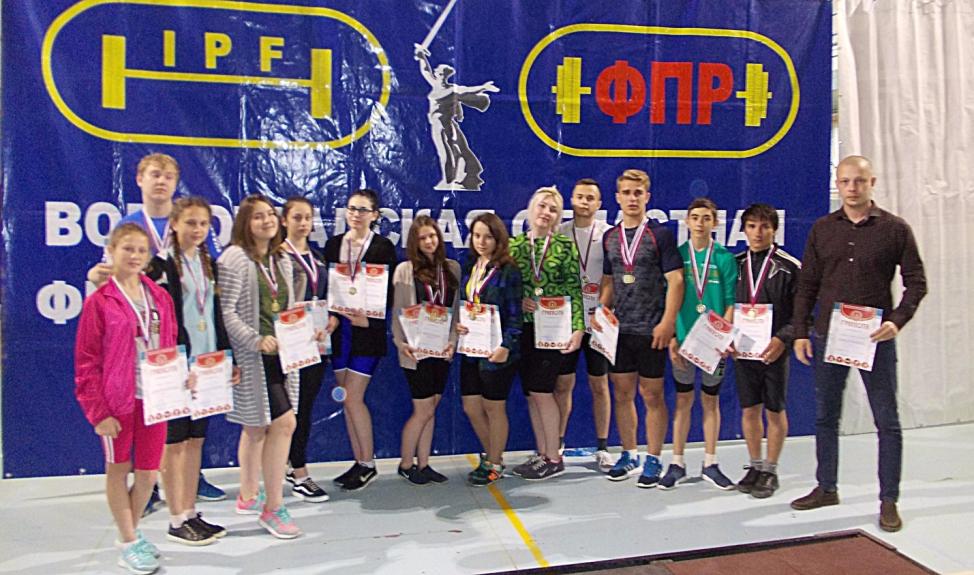 